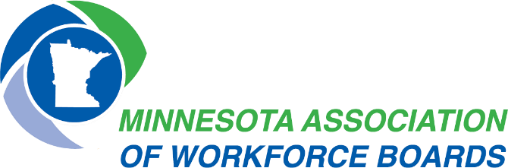 MAWB Operations CommitteeThursday, October 26, 20239:00 AM-2:00 PM   Hybrid  Mission: It is the mission of the Minnesota Association of Workforce Boards to provide Minnesota with a skilled and competitive workforce through engaged and proactive local elected officials, workforce development boards, and staff.Agenda9:00 AM         	Welcome and IntroductionsApprove Meeting Minutes and Agenda9:05 AM	Hot TopicsHow to make time for deeper/longer discussions- Elena Drive for Five- ElenaPotential of shared positions for things like marketing and HR- JinnyPotential salary survey for field positions- JinnyREA Sessions- NicoleFederal Reserve Survey- Metro Directors Next Generation CNA Initiative- JeannaCertification of Comprehensive Centers- JeannaCertification of Local Boards- JeannaCustomer Tracking Updates- Jeanna10:45		Break11:00		GWDB Updates: Katie McClelland11: 15		Director’s ReportLegislative Platform and Federal Priorities (voting item)11:45 AM 	MOU/IFA Check-In12:15 PM 	Lunch12:45 PM	Workforce Division Updates: Marc Majors1:00 PM	Meet DEED Commissioner Matt Varilek1:45 PM	MAWB Committee UpdatesJobseeker ServicesBusiness ServicesLegislativeUSCOMNACOWF1GLETA
2:00 PM	Conclude